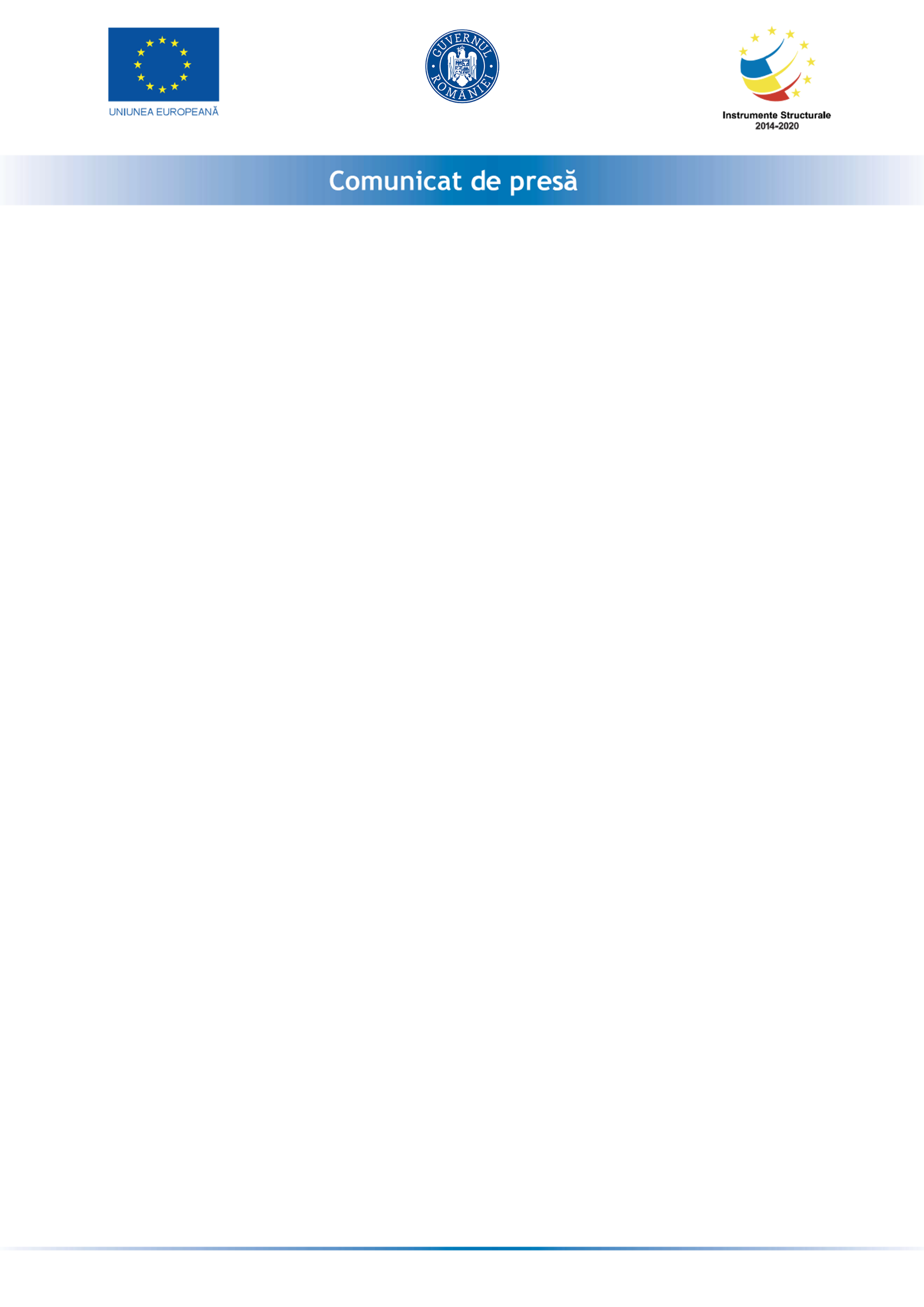 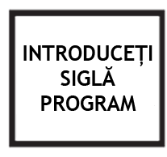 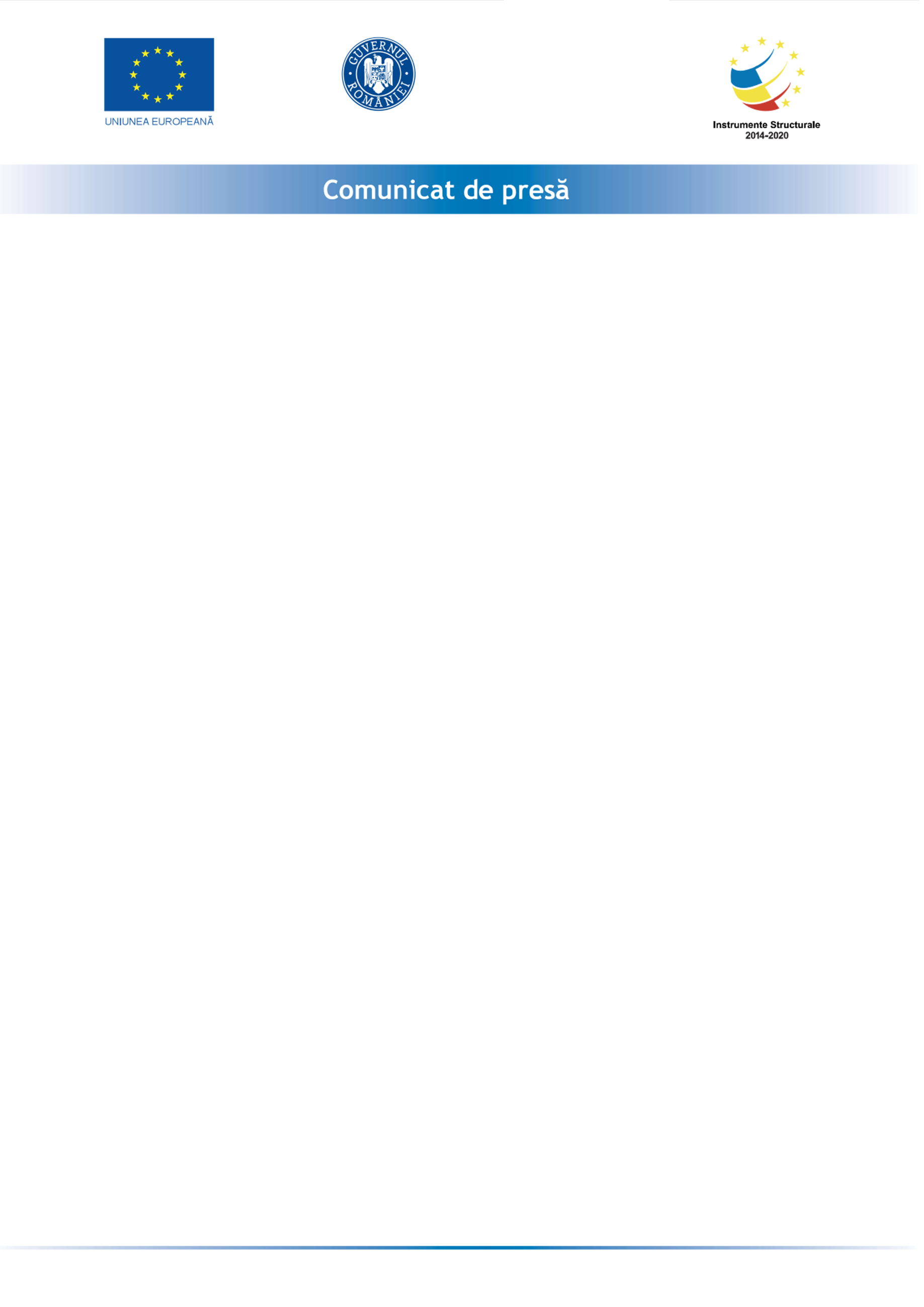 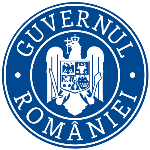 SC BUNATATI DIN ARDEAL SRL anunta lansarea proiectul cu titlul ”GRANT CAPITAL DE LUCRU SC BUNATATI DIN ARDEAL SRL” proiect nr. RUE 15080 înscris în cadrul Măsurii ”Granturi pentru capital de lucru”, instituită prin OUG nr 130/2020.Proiectul se derulează pe o perioada de maxim 12 luni, începând cu data semnării contractului de finanțare cu Ministerul Economiei, Energiei si Mediului de Afaceri/ AIMMAIPE , respectiv  M2-15080 DIN 29.07.2021.Obiectivul proiectului îl reprezintă sprijinirea SC BUNATATI DIN ARDEAL SRL Proiectul are printre principalele rezultate, următoarele: -menținerea activității pe o perioada de minim 6 luni,-menținerea/suplimentarea numărului locurilor de munca față de data depunerii cererii, pe o perioadă de minimum 6 luni, la data acordării granturilorValoarea proiectului este de 174.399,915 (valoarea totala) din care: 151.652,10 lei grant si 22.747,815 lei cofinanțare.Proiect cofinanțat din Fondul  prin Programul Persoană de contact: Dale George AlexandruEmail : dalegeorgealexandru@gmail.comtelefon : 0746351249